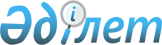 Об утверждении Методики расчета дифференцированных тарифов на регулируемые услуги водоснабжения и (или) водоотведения
					
			Утративший силу
			
			
		
					Приказ Председателя Агентства Республики Казахстан по регулированию естественных монополий от 1 октября 2013 года № 297-ОД. Зарегистрирован в Министерстве юстиции Республики Казахстан 7 ноября 2013 года № 8886. Утратил силу приказом Министра национальной экономики Республики Казахстан от 4 мая 2018 года № 175 (вводится в действие по истечении десяти календарных дней после дня его первого официального опубликования)
      Сноска. Утратил силу приказом Министра национальной экономики РК от 04.05.2018 № 175 (вводится в действие по истечении десяти календарных дней после дня его первого официального опубликования).
      В соответствии с подпунктом 4) пункта 1 статьи 13 Закона Республики Казахстан от 9 июля 1998 года "О естественных монополиях и регулируемых рынках", ПРИКАЗЫВАЮ:
      1. Утвердить прилагаемую Методику расчета дифференцированных тарифов на регулируемые услуги водоснабжения и (или) водоотведения.
      2. Департаменту по регулированию в сфере трубопроводных и водоканализационных систем Агентства Республики Казахстан по регулированию естественных монополий (Аскарова А.Г.) обеспечить:
      1) в установленном законодательством порядке государственную регистрацию настоящего приказа в Министерстве юстиции Республики Казахстан;
      2) опубликование настоящего приказа на интернет-ресурсе Агентства Республики Казахстан по регулированию естественных монополий, после официального опубликования в средствах массовой информации.
      3. Департаменту административной работы Агентства Республики Казахстан по регулированию естественных монополий (Базарбаев С.П.) после государственной регистрации настоящего приказа в Министерстве юстиции Республики Казахстан:
      1) обеспечить в установленном законодательством порядке его официальное опубликование в средствах массовой информации с последующим предоставлением в Юридический департамент Агентства Республики Казахстан по регулированию естественных монополий (Метенова С.С.) сведений об опубликовании;
      2) довести его до сведения структурных подразделений и территориальных органов Агентства Республики Казахстан по регулированию естественных монополий.
      4. Контроль за исполнением настоящего приказа возложить на заместителя Председателя Агентства Республики Казахстан по регулированию естественных монополий Алпысбаева А.А.
      5. Настоящий приказ вводится в действие по истечении десяти календарных дней после дня его первого официального опубликования. Методика расчета дифференцированных тарифов на регулируемые
услуги водоснабжения и (или) водоотведения
1. Общие положения
      1. Настоящая Методика расчета дифференцированных тарифов на регулируемые услуги водоснабжения и (или) водоотведения (далее – Методика) разработана в соответствии с Законом Республики Казахстан от 9 июля 1998 года "О естественных монополиях и регулируемых рынках" (далее – Закон), Особым порядком формирования затрат, применяемом при утверждении тарифов (цен, ставок сборов) на регулируемые услуги (товары, работы) субъектов естественных монополий, утвержденным приказом Председателя Агентства Республики Казахстан по регулированию естественных монополий от 25 апреля 2013 года № 130-ОД (далее – Особый порядок), (зарегистрированный в Реестре государственной регистрации нормативных правовых актов за № 8480), Правилами утверждения тарифов (цен, ставок сборов) и тарифных смет на регулируемые услуги (товары, работы) субъектов естественных монополий, утвержденными приказом Председателя Агентства Республики Казахстан по регулированию естественных монополий и защите конкуренции от 19 марта 2003 года № 82-ОД (далее – Правила) (зарегистрированный в Реестре государственной регистрации нормативных правовых актов за № 2256).
      2. Настоящая Методика определяет принципы и механизм расчета дифференцированных тарифов на услуги водоснабжения и (или) водоотведения.
      3. Принципами Методики являются:
      1) стимулирование потребителей к бережливому использованию питьевой воды и применению ресурсосберегающих технологий;
      2) возмещение экономически обоснованных затрат, связанных с оказанием услуг водоснабжения и (или) водоотведения.
      4. Для целей настоящей Методики применяются следующие понятия:
      водохозяйственные организации – юридические лица, деятельность которых связана с регулированием, доставкой, воспроизводством вод, водоснабжением, водоотведением и эксплуатацией водных объектов;
      водоснабжение – совокупность мероприятий, обеспечивающих забор, хранение, подготовку, подачу и распределение воды через системы водоснабжения водопотребителям;
      водоотведение – совокупность мероприятий, обеспечивающих сбор, транспортировку, очистку и отведение сточных вод через системы водоотведения в водные объекты и (или) на рельефы местности;
      N1 – максимальный среднемесячный объем потребления воды, рассчитанный за четыре квартала, предшествующий подаче заявки, или за предыдущий календарный год, среди первых 30% населения, потребляющих наименьший объем воды;
      N2 – максимальный среднемесячный объем потребления воды, рассчитанный за четыре квартала, предшествующий подаче заявки, или за предыдущий календарный год, среди первых 70% населения, потребляющих наименьший объем воды.
      Иные понятия и термины, используемые в настоящей Методике, применяются в соответствии с законодательством Республики Казахстан о естественных монополиях и регулируемых рынках.
      5. Формирование тарифов (цен, ставок сборов) осуществляется на основании раздельного учета доходов, затрат и задействованных активов по каждому виду регулируемых услуг (товаров, работ).
      При формировании дифференцированных тарифов на услуги водоснабжения и (или) водоотведения включаются затраты с учетом требований Особого порядка. 2. Определение групп потребителей
      6. В целях установления дифференцированных тарифов объемы потребления воды физическими лицами (населением) подразделяются на следующие группы потребления:
      1 группа – объем потребления воды не превышает N1 кубических метров на одного человека в месяц;
      2 группа – объем потребления воды между N1 и N2 кубических метров на одного человека в месяц;
      3 группа – объем потребления воды превышает N2 кубических метров на одного человека в месяц.
      7. Юридические лица подразделяется на следующие группы потребителей:
      1 группа:
      предприятия, занимающиеся производством тепловой энергии, в пределах объемов потребления воды на собственные нужды в процессе производства тепловой энергии и объемов подпитки при оказании услуг горячего водоснабжения (при открытой системе горячего водоснабжения);
      предприятия, занимающиеся передачей и распределением тепловой энергии, в пределах объемов утвержденных нормативных технических потерь;
      организации, содержащиеся за счет бюджетных средств;
      2 группа – прочие потребители, не входящие в 1-ю группу потребителей для юридических лиц.
      8. Уровень тарифов 1 и 2 групп юридических лиц приравниваются с уровнями тарифа 2 и 3 групп физических лиц (населения). 3. Порядок расчета тарифов для каждой группы потребителей
      9. Тарифы на услуги водоснабжения и (или) водоотведения утверждаются уполномоченным органом отдельно для каждой водохозяйственной организации на основе индивидуально необходимых затрат и прибыли.
      10. Уровень тарифов на услуги водоснабжения и (или) водоотведения для первой группы устанавливаются на уровне эксплуатационных затрат, которые включают следующие расходы:
      1) материальные затраты, в том числе:
      сырье и материалы;
      покупная вода (добыча воды);
      топливо;
      электрическая энергия;
      горюче-смазочные материалы;
      2) расходы на оплату труда производственного персонала:
      заработная плата производственного персонала;
      социальные отчисления.
      11. Для расчета тарифа на услуги водоснабжения и (или) водоотведения применяется формула: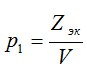 , где:


      P1 – тариф для первой группы потребителей на услуги водоснабжения и (или) водоотведения за один метр кубический (м3), в тенге;
      Zэк – сумма экономически обоснованных эксплуатационных затрат, принятых с учетом требований Особого порядка, в тенге;
      V – объем потребления услуг водоснабжения и (или) водоотведения всеми потребителями, в кубических метрах (м3).
      12. Уровень тарифа для второй группы покрывает все расходы, кроме расходов на выплату вознаграждения по заемным средствам и амортизационных отчислений (в том числе затраты на эксплуатацию, указанных в пункте 10 настоящей Методики, а также затраты на техобслуживание, текущие и капитальные ремонты, не приводящие к увеличению стоимости основных средств):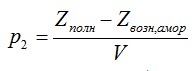 , где:


      p2 – тариф для второй группы потребителей на услуги водоснабжения и (или) водоотведения за один метр кубический (м3), в тенге;
      Zполн – полная себестоимость, принятая с учетом требований Особого порядка, в тенге;
      Zвозн,амор – расходы на выплату вознаграждения по заемным средствам и амортизационные отчисления, в тенге;
      V – объем потребления услуг водоснабжения и (или) водоотведения всеми потребителями, в кубических метрах (м3).
      13. Уровень тарифа для третьей группы покрывает все расходы (в том числе компенсирует часть затрат, не покрытых первой и второй группой потребителей) и обеспечивает допустимый уровень прибыли, достаточный для покрытия инвестиционных потребностей: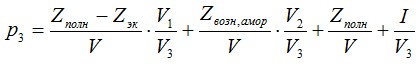 , где:


      p3 – тариф для третьей группы потребителей на услуги водоснабжения и (или) водоотведения за один метр кубический (м3), в тенге;
      Zполн – полная себестоимость, принятая с учетом требований Особого порядка, в тенге;
      Zэк – сумма экономически обоснованных эксплуатационных затрат, принятых с учетом требований Особого порядка, в тенге;
      Zвозн,амор – расходы на выплату вознаграждения по заемным средствам и амортизационные отчисления, в тенге;
      V – объем потребления услуг водоснабжения и (или) водоотведения всеми потребителями, в кубических метрах (м3);
      V1 – объем потребления услуг водоснабжения и (или) водоотведения первой группой потребителей, в кубических метрах (м3);
      V2 – объем потребления услуг водоснабжения и (или) водоотведения второй группой потребителей, в кубических метрах (м3);
      V3 – объем потребления услуг водоснабжения и (или) водоотведения третьей группой потребителей, в кубических метрах (м3);
      I – допустимый уровень прибыли, рассчитанный в соответствии с Инструкцией по расчету ставки прибыли (чистого дохода) на регулируемую базу задействованных активов для субъектов естественной монополии, оказывающих услуги водохозяйственной и (или) канализационной систем и субъектов естественной монополии энергетического сектора, утвержденной приказом Председателя Агентства Республики Казахстан по регулированию естественных монополий и защите конкуренции от 27 января 2003 года № 17-ОД (зарегистрированный в Реестре государственной регистрации нормативных правовых актов за № 2154), в тенге.
      14. В случае, если в оказании услуг водоснабжения и (или) водоотведения задействованы несколько предприятий, при расчете уровня тарифов по группам соответствующие затраты складываются из тарифных смет каждого предприятия, задействованного в оказании услуг.
      Контрольный пример расчета и оплаты дифференцированных тарифов на услуги водоснабжения и (или) водоотведения по группам потребителей приведен в приложении к данной Методике. Контрольный пример
расчета и оплаты дифференцированных тарифов на услуги
водоснабжения и (или) водоотведения по группам потребителей
      Согласно Методике, в целях установления дифференцированных тарифов население подразделяется на три группы по объему потребления:
      1 группа – объем потребления воды не превышает N1 кубических метров на человека в месяц;
      2 группа – объем потребления воды между N1 и N2 кубических метров;
      3 группа – объем потребления воды превышает N2 кубических метров.
      Объемы N1 и N2 определены как:
      N1 – максимальный объем потребления воды, среди первых 30% населения, использующих наименьший объем воды;
      N2 – максимальный объем потребления воды, среди первых 70% населения, использующих наименьший объем воды.
      Для расчета тарифов была запрошена следующая информация:
      1. Zэк – сумма экономически обоснованных эксплуатационных затрат, принятых с учетом требований Особого порядка, которая включает расходы:
      1) материальные затраты, в том числе:
      сырье и материалы;
      покупная вода (добыча воды);
      топливо;
      электрическая энергия;
      горюче-смазочные материалы;
      2) расходы на оплату труда производственного персонала:
      заработная плата производственного персонала;
      социальные отчисления.
      2. Zполн – полная себестоимость (сумма всех затрат, относимых на услугу водоснабжения), принятая с учетом требований Особого порядка.
      3. I – допустимый уровень прибыли по услуге водоснабжения.
      4. V – объем потребления услуги всеми потребителями за 2009 год, в кубических метрах (м3).
      5. Информация за 2009 год об объемах потребления воды бюджетными учреждениями.
      6. Информация за 2009 год об объемах потребления воды населением, не имеющим индивидуальные приборы учета воды.
      7. Информация за 2009 год об объемах нормативных технических потерь воды предприятий, занимающихся передачей и распределением тепловой энергии.
      8. Информация за 2009 год об объемах потребления и количестве проживающих по каждому абоненту – для абонентов, имеющих индивидуальные приборы учета воды (далее – ИПУ) согласно таблице 1:
      таблица 1
      Для определения N1 и N2 полученная информация (таблица 1) сортируется по возрастанию по строке "Среднемесячное потребление на 1 человека". Далее, по строке "Количество проживающих" определяются абоненты:
      первые 30% населения, использующих наименьший объем воды;
      первые 70% населения, использующих наименьший объем воды.
      По строке "Среднемесячное потребление на 1 человека" находится соответствующий объем потребления:
      N1 – наибольший объем потребления воды, среди первых 30% населения, использующих наименьший объем воды;
      N2 – наибольший объем потребления воды, среди первых 70% населения, использующих наименьший объем воды.
      Для упрощения расчетов объемы потребления на одного человека необходимо взять с точностью до десятичной доли и соответственно количество потребителей также необходимо скорректировать в ближайшую сторону.
      Согласно данным Департамента статистики города Астана N1=2,8 куб.м., N2=4,8 куб.м.
      Согласно представленным государственным коммунальным предприятием на праве хозяйственного ведения (далее – ГКП на ПХВ) "Астана су арнасы" данным количество потребителей, имеющих приборы учета воды по группам представлены согласно таблице 2.
      таблица 2
      Данные об объемах потребления воды представлены согласно таблице 3.
      таблица 3
      Разделение объема потребления населением, имеющим приборы учета по группам потребителей представлены согласно таблице 4.
      таблица 4 куб.м.
      В итоге, объемы потребления воды по группам потребителей представлены согласно таблице 5.
      таблица 5
      Данные по затратам ГКП на ПХВ "Астана су арнасы" представлены согласно таблице 6.
      таблица 6
      Согласно Методике: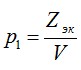 ,


      p1 – тариф для первой группы потребителей на услуги водоснабжения и (или) водоотведения за один метр кубический (м3), в тенге;
      Zэк – сумма экономически обоснованных эксплуатационных затрат, принятых с учетом требований Особого порядка, в тенге;
      V – объем потребления услуг водоснабжения и (или) водоотведения всеми потребителями, в кубических метрах (м3).
      Таким образом,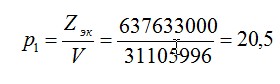 ,тенге.


      Уровень тарифа для второй группы покрывает все расходы (в том числе затраты на эксплуатацию, указанных в пункте 11 Методики, а также затраты на техобслуживание, текущие и капитальные ремонты, не приводящие к увеличению стоимости основных средств):
      p2 – тариф для второй группы потребителей на услуги водоснабжения и (или) водоотведения за один метр кубический (м3), в тенге;
      Zполн – полная себестоимость, принятая с учетом требований Особого порядка, в тенге;
      Zвозн,амор – расходы на выплату вознаграждения по заемным средствам и амортизационные отчисления, в тенге;
      V – объем потребления услуг водоснабжения и (или) водоотведения всеми потребителями, в кубических метрах (м3).
      Таким образом,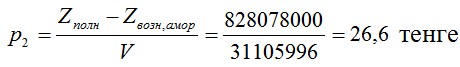 .


      Уровень тарифа для третьей группы покрывает все расходы (в том числе компенсировать часть затрат, не покрытых первой группой потребителей) и обеспечивает необходимый уровень прибыли, достаточный для покрытия инвестиционных потребностей: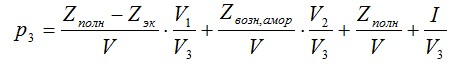 , где:


      p3 – тариф для третьей группы потребителей на услуги водоснабжения и (или) водоотведения за один метр кубический (м3), в тенге;
      Zполн – полная себестоимость, принятая с учетом требований Особого порядка, в тенге;
      Zэк – сумма экономически обоснованных эксплуатационных затрат, принятых с учетом требований Особого порядка, в тенге;
      Zвозн,амор – расходы на выплату вознаграждения по заемным средствам и амортизационные отчисления, в тенге;
      V – объем потребления услуг водоснабжения и (или) водоотведения всеми потребителями, в кубических метрах (м3);
      I – допустимый уровень прибыли, в тенге;
      V1 – объем потребления услуг водоснабжения и (или) водоотведения первой группой потребителей, в кубических метрах (м3);
      V2 – объем потребления услуг водоснабжения и (или) водоотведения второй группой потребителей, в кубических метрах (м3);
      V3 – объем потребления услуг водоснабжения и (или) водоотведения третьей группой потребителей, в кубических метрах (м3).
      Таким образом,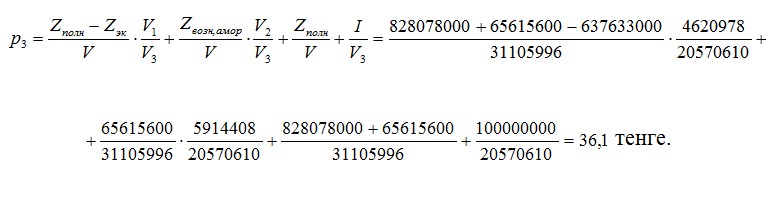  Пример оплаты населением за услуги водоснабжения по
дифференцированным тарифам по объемам потребления
      При наличии приборов учета и количестве проживающих в квартире один человек и объеме потребления воды 2,8 кубических метров в месяц оплата составит:
      Т=2,8 м3*20,5 тенге = 57,4 тенге.
      При наличии приборов учета и количестве проживающих в квартире один человек и объеме потребления воды 8 куб.м в месяц оплата составит:
      Т=(2,8 м3*20,5 тенге) + (2м3*26,6 тенге) + (3,2м3*36,1 тенге) =
      57,4 тенге + 53,2 тенге + 115,52 тенге = 226,12 тенге.
      При этом, при количестве проживающих в квартире более одного человека оплата производится с учетом объема потребления воды и количества проживающих человек в квартире.
					© 2012. РГП на ПХВ «Институт законодательства и правовой информации Республики Казахстан» Министерства юстиции Республики Казахстан
				
Председатель
М. Оспанов
"СОГЛАСОВАНО"
Министр экономики
и бюджетного планирования
Республики Казахстан
_______________ Е. Досаев
"_____" ____________ 2013 годУтверждена
приказом Председателя Агентства
Республики Казахстан по регулированию
естественных монополий
от 1 октября 2013 года № 297-ОДПриложение
к Методике расчета дифференцированных
тарифов на регулируемые услуги
водоснабжения и (или) водоотведения
Абонент
Кол-во проживающих
Потребление за 12 месяцев по ИПУ
Среднемесячное потребление по ИПУ
Среднемесячное потребление на 1 человека
№ 1
№ 2
всего потребителей, имеющих приборы учета воды
204828
количество потребителей 1 группы
61046
количество потребителей 2 группы
81108
количество потребителей 3 группы
62674
1
Объем потребления всеми потребителями
31 105 996
2
Объем потребления населения с ИПУ
7 982 799
3
Объем потребления населения без ИПУ
8 530 300
4
Объем потребления воды бюджетными организациями
2 551 725
5
Объем потребления воды теплоэнергетическими организациями
1 664 915
6
Объем потребления воды прочими юридическими организациями
10 376 257
Общий объем потребления населением, имеющим приборы учета, в том числе:
7982799
Объемы потребления 1 группой потребителей
4620978
Объемы потребления 2 группой потребителей
1697768
Объемы потребления 3 группой потребителей
1664053
Общий объем потребления, в том числе:
31 105 996
Объемы потребления 1 группой (V1)
4620978
4620978
Объемы потребления 2 группой (V2)
2551725+1664915+1697768
5914408
Объемы потребления 3 группой (V3)
10376257+8530300+1664053
20570610
№
Наименование показателей
Единица измерения
Фактические показатели тарифной сметы, всего 
1
Материальные затраты:
тыс.тенге
284 437
1.1.
сырье и материалы
тыс.тенге
155 285
1.2.
покупная вода
тыс.тенге
6 388
1.3.
топливо
тыс.тенге
1 056
1.4.
электрическая энергия
тыс.тенге
98 610
1.5.
ГСМ
тыс.тенге
23 099
2
Расходы на оплату труда производственного персонала:
тыс.тенге
353 196
2.1.
Заработная плата производственного персонала
тыс.тенге
325 740
2.2.
Социальный налог
тыс.тенге
27 457
ИТОГО сумма эксплуатационных затрат (Zэк)
тыс.тенге
637 633
1
Полная себестоимость за вычетом расходов на выплату вознаграждения по заемным средствам и амортизационных отчислений, принятая с учетом требований Особого порядка 
предусмотрено, тыс.тенге
536922
факт, тыс.тенге
828078
Расходы на выплату вознаграждения по заемным средствам и амортизационных отчислений
65615,6
2
Необходимый объем прибыли по услуге водоснабжения.
100000,0